A warehouse is a place in which goods or merchandise are stored, a storehouse.Warehouses receive goods, store them for a certain period of time, and then pass them onto retailers.A warehouse serves as a distribution center by supplying the goods to the various retailers.Cocoa is traded on the futures market at the Coffee, Sugar and Cocoa Exchange.Contracts for the cacao crops are bought and sold before they are even harvested!!Balance Sheet:Value Added:  $0.10Profit:  $0.04Worth:  $0.50Cost:  $0.06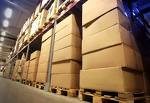 